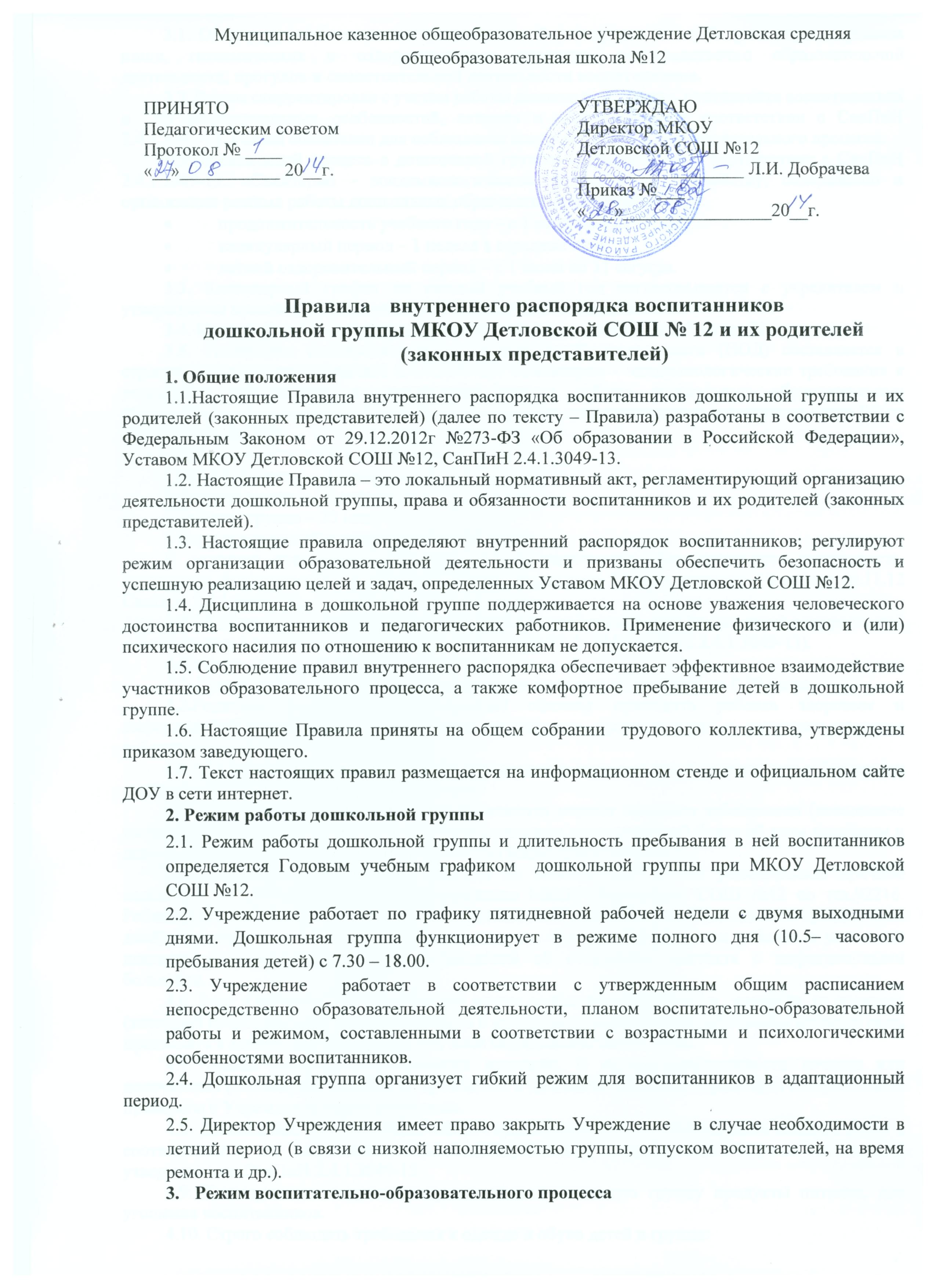 3.1. Основу режима составляет установленный распорядок сна и бодрствования, приемов пищи, гигиенических и оздоровительных процедур, непосредственно образовательной деятельности, прогулок и самостоятельной деятельности воспитанников. 3.2. Режим скорректирован с учетом работы дошкольной группы, контингента воспитанников и  их индивидуальных особенностей, климата и времени года в соответствии с СанПиН 2.4.1.3049-13. Режим обязателен для соблюдения всеми участниками образовательного процесса.Образовательный процесс в дошкольной группе осуществляется в соответствии с СанПиН 2.4.1.3049-13. «Санитарно - эпидемиологические требования к устройству, содержанию и организации режима работы дошкольных образовательных организаций»:продолжительность учебного года – с 1 сентября по 31 мая;каникулярный период – 1 неделя в середине года;летний оздоровительный период – с 1 июня по 31 августа.3.3. Календарный график на каждый учебный год согласовывается с учредителем и утверждается приказом директора МКОУ Детловской СОШ №12.3.4. Непосредственно образовательная деятельность начинается с 9 часов 20 минут.3.5. Расписание непосредственно образовательной деятельности (НОД) составляется в строгом соответствии с СанПиН 2.4.1.3049-13. «Санитарно - эпидемиологические требования к устройству, содержанию и организации режима работы дошкольных образовательных организаций», утвержденных Постановлением главного государственного санитарного врача РФ от 15.05.2013 года №26.3.6. Продолжительность НОД составляет:в младшей группе – 15 минут;в средней группе – 20 минут;в старшей группе – 25 минут;в подготовительной к школе группе – 30 минут.В середине времени, отведенного на непосредственно образовательную деятельность, проводится физкультминутка. Перерыв между периодами НОД составляет 10 минут (п.11.12 СанПиН 2.4.1.3049-13).3.7. НОД по физическому воспитанию  проводится 3 раза  в неделю для детей в возрасте от 3 – 7 лет, из них 1 раз в неделю на открытом воздухе (п.12.4; 12.5 СанПиН 2.4.1.3049-13).4. Охрана здоровья детей4.1. Прием детей в дошкольную группу осуществляется с 7.30 часов до 8.20 часов.4.2.Родители (законные представители) обязаны приводить ребенка здоровым и информировать воспитателей о каких-либо изменениях, произошедших в состоянии здоровья ребенка дома.4.3. Во время утреннего приема не принимаются дети с явными признаками заболевания: сыпь, сильный кашель, насморк, температура.4.4. Если в течение дня у ребенка появляются первые признаки заболевания (повышение температуры, сыпь, рвота, диарея), родители (законные представители) будут об этом извещены и должны как можно быстрее забрать ребенка  из дошкольной группы.4.5.О невозможности прихода ребенка по болезни или другой уважительной причине необходимо обязательно сообщить воспитателю МКОУ Детловской СОШ №12 по тел.92216. Ребенок, не посещающий детский сад более пяти дней (за исключением выходных и праздничных дней), должен иметь справку от врача с данными о состоянии здоровья ребенка с указанием диагноза, длительности заболевания, сведений об отсутствии контакта с инфекционными больными.4.6. Если у ребенка есть аллергия или другие особенности здоровья и  развития, то родитель (законный представитель) должен поставить в известность медицинских работников детского сада, предъявить в данном случае справку или иное медицинское заключение.4.7. Приём лекарств в учреждении запрещён. В случае необходимости лечения или долечивания ребёнка, все процедуры проводятся в домашних условиях. Приносить лекарственные препараты в Учреждение также запрещено. 4.8. Дошкольная группа  обеспечивает гарантированное сбалансированное питание детей в соответствии с их возрастом и временем пребывания в дошкольной группе по нормам, утвержденным СанПиН 2.4.1.3049-134.9. Категорически запрещено приносить в дошкольную группу продукты питания, для угощения воспитанников.4.10. Строго соблюдать требования к одежде и обуви детей в группе:одежда воспитанников должна быть максимально удобной, изготовленной из натуральных материалов, чистой, легкой, красивой, яркой, вызывать у ребенка радость и соответствовать СанПиН 2.4.1.3049-13. Не иметь посторонних запахов (духи, табак);одежда воспитанников подбирается ежедневно в зависимости от погодных условий, температуры воздуха и с учетом двигательной активности;одежда должна соответствовать возрасту, полу ребенка, его особенностям роста, развития и функциональным возможностям. Не стеснять движений, мешать свободному дыханию, кровообращению, пищеварению, раздражать и травмировать кожные покровы. Недопустимы толстые рубцы, тугие пояса, высокие тесные воротники;воспитанникам запрещается ношение одежды, обуви, и аксессуаров с травмирующей фурнитурой;воспитанники должны иметь следующие виды одежды: повседневную, парадную, спортивную. Парадная одежда используется воспитанниками в дни проведения праздников. Спортивная одежда для НОД по физическому воспитанию для помещения и улицы;воспитанники должны иметь комплекты сухой одежды для смены, личную расческу, гигиенические салфетки (носовой платок). Все вещи могут быть промаркированы;обувь воспитанников должна  подходить по размеру, обязательно наличие супинатора, стопа плотно зафиксирована ремешками. Воспитанники должны иметь следующие виды обуви: сменную, спортивную обувь и чешки;головные уборы является одним из обязательных элементов одежды. Они должны быть легкими, не нарушающими кровообращение. В летний период на прогулке необходима легкая шапочка или панама, которая будет защищать ребенка от солнца.5. Обеспечение безопасности5.1. Родители (законные представитель) должны своевременно сообщать об изменении номера телефона, места жительства и места работы.5.2. Для обеспечения безопасности своего ребенка родитель (законный представитель) передает ребенка только лично воспитателю. 5.3. Воспитателям категорически запрещается отдавать детей лицам в нетрезвом состоянии, несовершеннолетним братьям и сёстрам, отпускать детей одних по просьбе родителей, отдавать детей незнакомым лицам без доверенности от родителей.5.4. Посторонним лицам запрещено находиться в помещениях и на территории МКОУ Детловской СОШ №12 без разрешения администрации.5.5. Коляски, санки  оставляют в Учреждении в специальном отведенном для этих целей месте в помещении Учреждения.5.6. При парковке своего автомобиля, необходимо оставлять свободным подъезд к воротам для въезда и выезда служебного транспорта на территорию МКОУ Детловской СОШ №12. Запрещается въезд на личном автомобиле или такси на территорию МКОУ Детловской СОШ №12.5.7. Запрещено давать ребёнку  в учреждение  жевательную резинку, конфеты, чипсы, сухарики.5.8. Родителям необходимо проследить,  чтобы в карманах ребенка не было острых, режущих и колющих предметов.5.9. В дошкольную группу не рекомендуется надевать золотые украшения (цепочки, серьгии пр.) во избежание травмирования и потери, за сохранность украшений ОУ ответственности не несет.5.10. В помещении и на территории МКОУ Детловской СОШ №12 строго запрещается курение.5.11. В случае если Родитель (законный представитель) не забрал ребенка и найти Родителя по средствам связи не предоставляется возможным, Учреждение оставляет за собой право сообщить об этом  в дежурную часть полиции по п.г.т.Курагино. 6. Права и обязанности воспитанников и их родителей (законных представителей)6.1. Воспитанники имеют право на:предоставление условий для разностороннего развития с учетом возрастных и индивидуальных особенностей, в том числе получение социально-педагогической и психологической помощи, бесплатной психолого-медико-педагогической коррекции;обучение по индивидуальному учебному плану в пределах осваиваемой основной общеобразовательной программы;посещение кружковых занятий, организованных в рамках реализации приоритетных направлений деятельности дошкольной группы;уважение человеческого достоинства, защиту от всех форм физического и психического насилия, оскорбления личности, охрану жизни и здоровья;свободное выражение собственных взглядов и убеждений;каникулы в соответствии с календарным графиком;бесплатное пользование учебными пособиями, средствами обучения и воспитания;пользование в установленном порядке лечебно – оздоровительной инфраструктурой, объектами культуры и объектами спорта дошкольной группы;развитие своих творческих способностей и интересов, включая участие в конкурсах, олимпиадах, выставках, смотрах, физкультурных и спортивных мероприятиях;поощрение за успехи в учебной, спортивной, творческой деятельности;благоприятную среду жизнедеятельности.6.2. Воспитанники обязаны:добросовестно выполнять задания, данные педагогическими работниками в рамках реализуемой основной общеобразовательной программы дошкольной группы;уважать честь и достоинство других воспитанников и работников дошкольной группы;бережно относиться к имуществу дошкольной группы.6.3.Воспитанникам запрещается:приносить, передавать, использовать острые, режущие, стеклянные предметы, а также мелкие предметы (бусинки, пуговицы и т.п.), таблетки и другие лекарственные средства, жевательную резинку и другие продукты питания (конфеты, печенья, напитки и т.д.);приносить, передавать, использовать любые предметы и вещества, которые могут привести к взрывам, возгораниям и отравлению;применять физическую силу в отношении других воспитанников.7. Поощрения воспитанников7.1. За успехи в учебной, спортивной, творческой деятельности к воспитанникам могут быть применены следующие виды поощрений:объявление благодарности воспитаннику;направление благодарственного письма родителям (законным представителям) воспитанника;награждение почетной грамотой и (или) дипломом;награждение ценным подарком.8. Защита прав воспитанников8.1. Спорные и конфликтные ситуации нужно разрешать только в отсутствии детей.8.2. В целях защиты прав воспитанников их родители (законные представители) самостоятельно или через своих представителей вправе:направить в органы управления дошкольной группы обращение о нарушении и (или) ущемлении ее работниками прав, свобод и социальных гарантий воспитанников;использовать незапрещенные законодательством РФ иные способы защиты своих прав и законных интересов.9. Родительская плата9.1. Родители (законные представители) должны своевременно вносить плату за присмотр и уход за ребенком. Плата в Учреждении вносится не позднее 25 числа каждого месяца.